Draga djeco i roditelji, za ovu aktivnost potrebne su vam škare, tanji karton, bojice, rola od toaletnog papira, ljepilo ili selotejp..Izradite svoju bubamaru, obojite ju zajedno s djetetom, zalijepite i neka bubamara poleti uz brojalicu:IDE BUBAMARAIde, ide bubamara,ne zna, ne zna, gdje bi stala,sletjela je na tvoj dlan;Hajde bubamaro van!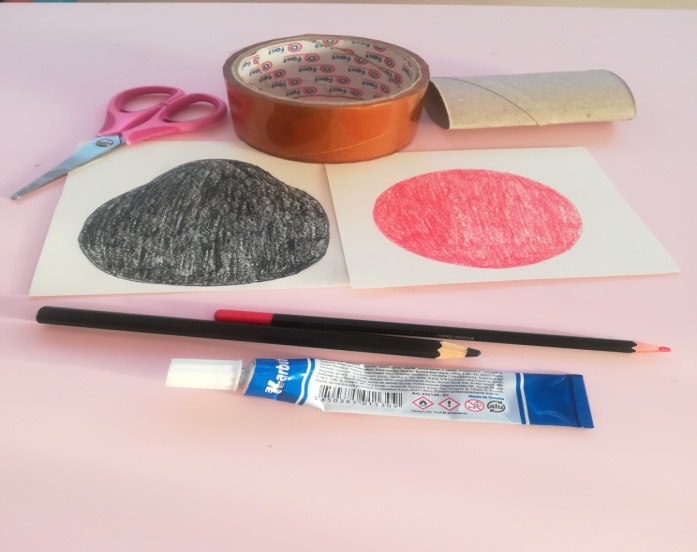 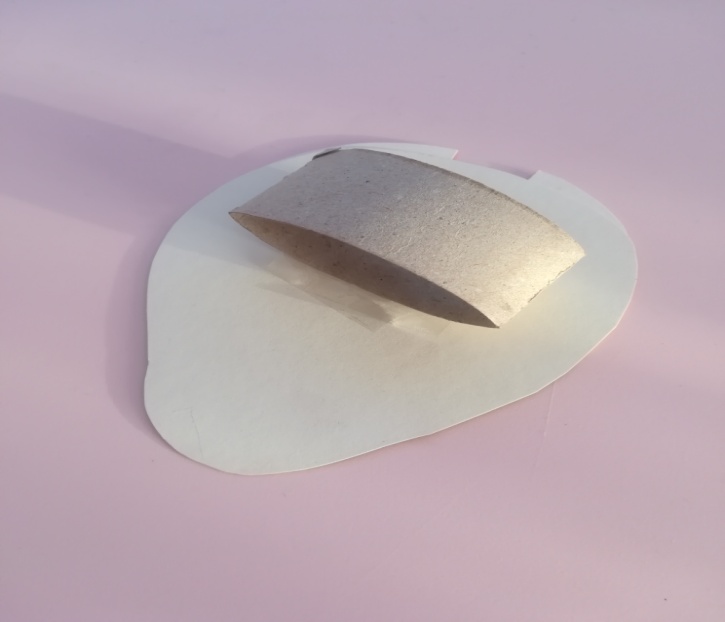 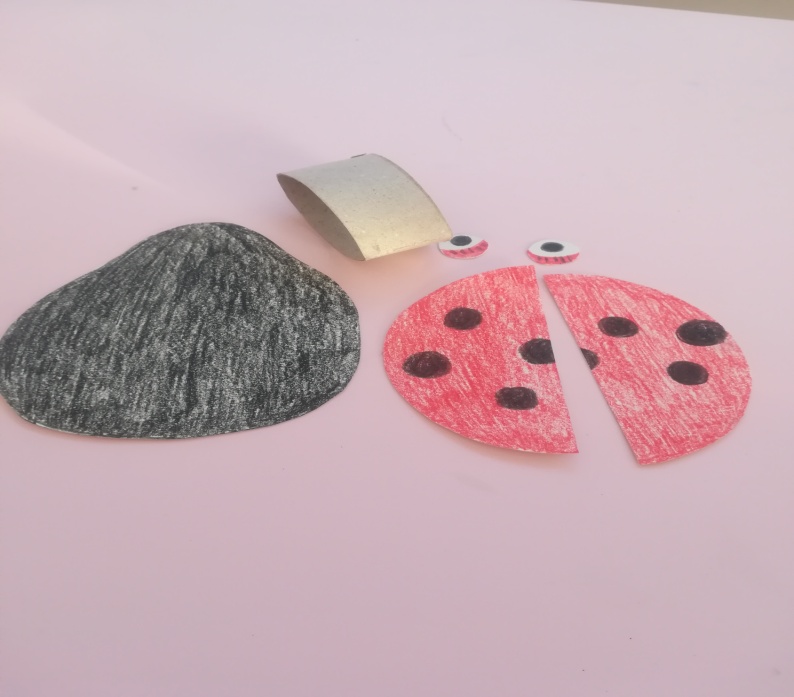 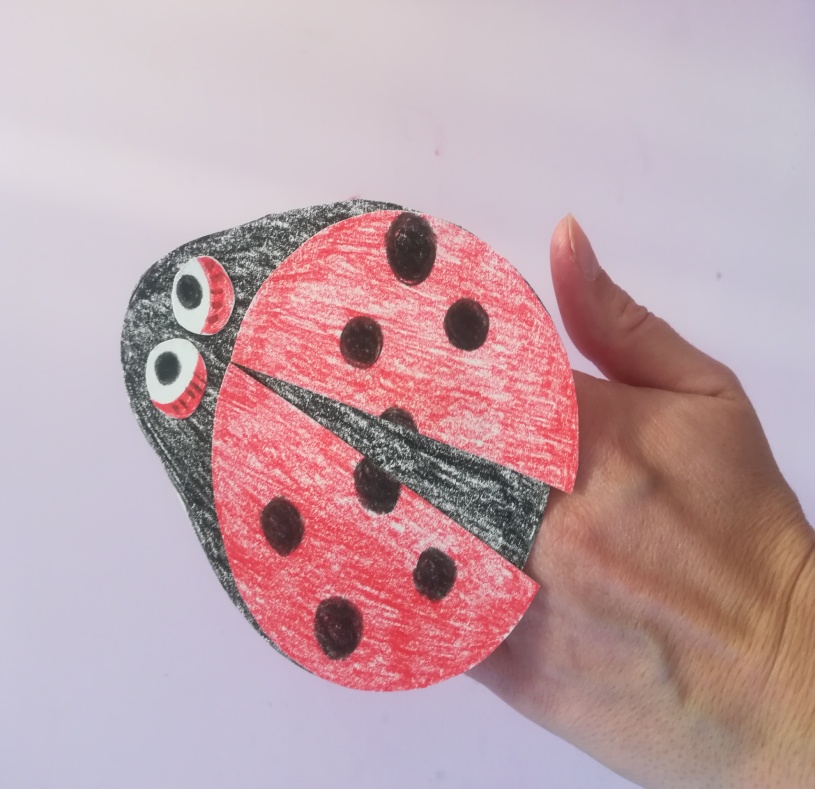 Za ovu igru potrebno vam je: široki selotejp, stolić, loptice, kockice, kolaž papirTrake selotejpa utegnuto zalijepite na noge stolića i na njih možete nizati loptice po bojama, pritom imenujte boje, možete koristiti i kockice, a dijete može i trgati komadiće papira u boji i lijepiti ih na selotejp. Djeci će sigurno biti zabavno. Uživajte!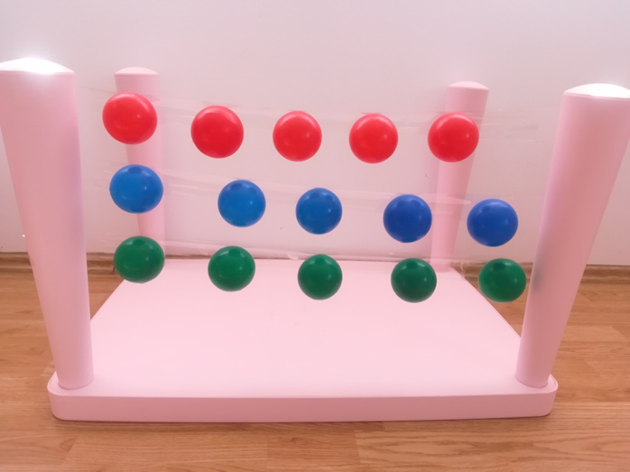 Igre umetanjaDjeca u ovoj dobi obožavaju razne igre umetanja, u primjeru kako od obične kutije možete izraditi jednostavnu i funkcionalnu igračku. Kutije možete ukrašavati zajedno s djetetom, za umetanje mogu vam poslužiti razni štapići, slamke, veliki čepovi, bojice, pomponi...Služe za poticanje i razvijanje koncentracije i pažnje, koordinacije oko-ruka, vidnog razlikovanja, sortiranja, praćenja slijeda...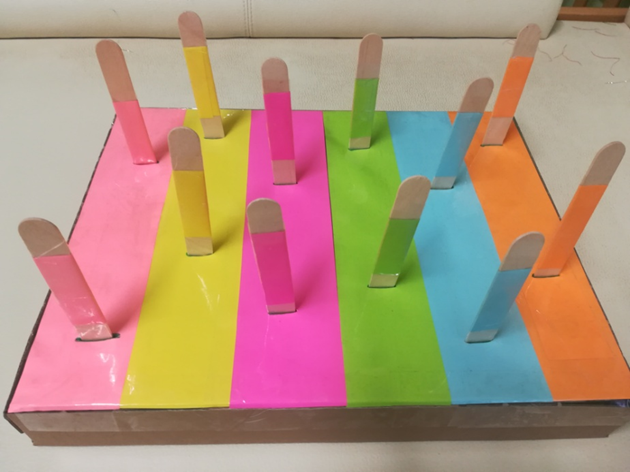 Igre prstima i tijelomRazvoj fine motorike ruku i koordinacija oko-ruka od temeljne je važnosti i usko je povezana s razvojem govora. Povezivanje pokreta i govora, kratki i jednostavni stihovi s kombinacijom glasova i slogova potrebnih za pravilan izgovor i bliska interakcija s odraslim osobama i vršnjacima čini igre prstima i tijelom primjerenima za uvođenje djeteta u govor i poticanje njegovog kvalitetnog i jednostavnog usvajanja.„Bim, ba, bučicu“ je Pužekima jedna od omiljenih igra prstićima.Bim, ba bučicu                (izvodi se uz pokret - oponašanje radnje u tekstu rukama)Penjem se u kućicu.U kućici su ptičiceSve su se sakrile.Bim ba bučicuPenjem se u kućicu,U kućici su ptičiceJaja su snijele.Bim ba bućicu,Penjem se u kućicu, U kućici su ptičiceSve su se sakrile.Bim ba bućicu, Penjem se u kućicu,U kućici su ptičice,Sve su odletjele...Pužeki naši budite dobro, pozdrave Vam šalju odgojiteljice Andreja i Martina!